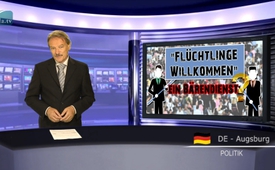 «Добро пожаловать, беженцы» - медвежья ...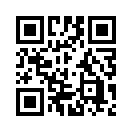 Чтобы показать солидарность с французким сатерическим журналом «Чарли Эбдо», который в результате теракта 7 января 2015 года потерял двенадцать сотрудников, популярным словом у всех на устах стало «Je suis Charli» - «я Чарли». Теперь мировой сенсацией становится другой девиз «Refugees Welcom» - «Добро пожаловать беженцы». Не только у гражданских инициативных групп, в общественных организациях...Чтобы показать солидарность с французким сатерическим журналом «Чарли Эбдо», который в результате теракта 7 января 2015 года потерял двенадцать сотрудников, популярным словом у всех на устах стало «Je suis Charli» - «я Чарли». Теперь мировой сенсацией становится другой девиз «Refugees Welcom» - «Добро пожаловать беженцы». Не только у гражданских инициативных групп, в общественных организациях и на бесчисленных интернет-платформах, но и на демонстрациях проходящих по всей Европе, этот лозунг находится в центре внимания. Так в прошлую субботу в Лондоне и Копенгагене десятки тысяч людей потребовали увеличить количество принимаемых беженцев в их страны. 
Идея ясна: границы должны быть открыты и беженцы должны быть приняты без ограничений, при том также не должно быть различий между так называемыми военными, экономическими или по иными мотивами беженцев. Швейцарское радио и телеканал SRF подытожил это следующим образом, я цитирую: «Новая волна человеколюбия проходит по Европе и за её пределами, волна солидарности – или как говорят в Германии: рождается новая культура гостеприимства». 
Однако, теперь возникает уместный вопрос: насколько существенна эта «культура гостеприимства» в действительности и не наносится ли потерпевшим больше ущерба чем пользы.
Одним из тех, кто должен это знать, является британский экономист сэр Пол Кольер. Кольер является директором центра африканской экономики в Оксфордском университете. В обширном интервью, опубликованном 6 февраля 2015 года, в онлайн- выпуске немецкого еженедельника «Die Zeit», Кольер высказал резкую критику в адрес так называемой «Добро пожаловать беженцы» политики.
Кольер называет дебаты по этому поводу смешными, ведущими к расколу и просто бессмысленными, независимо от того является миграция хорошей или плохой, принимается она безоговорочно или отклоняется. Для него важно: «Насколько миграция подходит для всех? Это решающий вопрос – как для богатых стран, в которые переходят беженцы, так и для стран, откуда приходят беженцы». 
Для богатых европейских стран социальные последствия имеют решающее значение: «Мы знаем, что определённая степень культурного разнообразия полезна для общества, так как новые мигранты приносят инновации и изменения. Но это верно только до определённой степени, потому что в слишком неравном обществе могут быть негативные последствия». 
Проблемой неравных обществ является то, что там, как правило, снижается взаимное доверие. Это будет нагрузкой для системы социального обеспечения, так как она построена на взаимном сотрудничестве и доверии. В исследовании это неопровержимо, сказал Кольер. 

Что касается стран из которых приходят беженцы, Кольер высказался так: «Миграция может иметь положительные последствия. Но если поток станет слишком большим, то эти страны понесут ущерб. Во многих беднейших странах на земле, эту точку давно уже перешли. Эти страны переживают массовое бегство населения. Это парадокс: с одной стороны, мы поддерживаем программы помощи в целях развития, с другой стороны, мы принимаем политику, которая вредит этим странам». Выехавших граждан будет не доставать на своей родине «как движущая сила прогресса и развития». По словам Кольера, это во многих случаях затягивает способность этих стран подняться на уровень более богатых стран мира. Пропасть между богатыми и бедными странами на земле через это становится ещё шире, что в свою очередь ускоряет миграцию.
Как основную проблему вышедшей из-под контроля миграции, наносящей вред странам покидаемым их населением, Кольер(Collier) называет нашу политику: Это смерти подобно и пробуждает у людей несбыточные надежды. Люди, покидающие страну знают, что они будут иметь намного больше прав, как только они доберутся через Средиземное море до Европы. «Эти обещания заманивают людей на лодки. [...] Следствием наших действий является то, что на сегодняшний день насчитывается 17000 погибших. К тому же мы таким образом невольно способствуем криминальной индустрии, которая специализируется на перевозке беженцев».

Как альтернативу к неограниченной „политике гостеприимства“ с открытыми границами, Кольер (Collier) предлагает следующее:
Во-первых, нужно позаботится о том, чтобы принимать только по-настоящему нуждающихся. «Это возможно только если мы перенесём рассмотрение документов туда, откуда люди уезжают, то есть за пределы Европы. Те из подавших документы, которые получат статус беженца, будут легально приняты.»
Второе предложение опирается на основные проблемы европейской политики, которая слишком мало заботится о людях, которые остаются на родине. Кольер предлагает Западу «помогать организовывать в лагерях беженцев (в Европе) небольшие фабрики, которые могли бы производить товары для мирового рынка, в том числе и для Запада. Когда война в Сирии закончится эти производства могли бы быть переданы в их страны вместе с беженцами, получившими навыки. Возможно нам придётся поменять правила регулирования рынка. Но таким образом, мы могли бы помочь людям в этих странах так же и в далёкой перспективе.» 
Это мнение, высказанное британским учёным-экономистом Паулем Кольером в дебатах о миграционной политике. 
В итоге: неограниченная „ политика гостеприимства“ принесёт для всех – как для стран Европы, так и для стран, откуда приходят беженцы - больше вреда, чем пользы. Будет способствовать еще большему разрыву между бедными и богатыми странами. Но есть так же альтернативные решения. Как можно беженцев в Европе интегрировать, обучить и таким образом полученные ими знания использовать позже, после возвращения в свою страну. Смотрите так же нашу передачу «Потоки беженцев: хаос преобразовать в подъём» на эту тему. Доброго вам вечера.от ddИсточники:www.youtube.com/watch?v=S4-oSc8Y85Y&index=7&list=PLD9tv0TxyeYLh55aZA1FsFzEUIuc_SZgy

www.tagesschau.de/ausland/demos-kopenhagen-london-101.html

www.srf.ch/sendungen/kontext/wie-mitmenschlichkeit-entsteht

www.zeit.de/gesellschaft/zeitgeschehen/2015-02/interview-collier-zuwanderung-fluechtlinge?user_suggested=true#comments

http://friedensblick.de/17738/fluechtlings-experte-paul-collier-welcome-refugees-kultur-toetet/Может быть вас тоже интересует:---Kla.TV – Другие новости ... свободные – независимые – без цензуры ...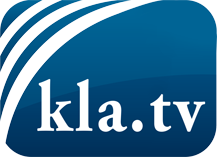 О чем СМИ не должны молчать ...Мало слышанное от народа, для народа...регулярные новости на www.kla.tv/ruОставайтесь с нами!Бесплатную рассылку новостей по электронной почте
Вы можете получить по ссылке www.kla.tv/abo-ruИнструкция по безопасности:Несогласные голоса, к сожалению, все снова подвергаются цензуре и подавлению. До тех пор, пока мы не будем сообщать в соответствии с интересами и идеологией системной прессы, мы всегда должны ожидать, что будут искать предлоги, чтобы заблокировать или навредить Kla.TV.Поэтому объединитесь сегодня в сеть независимо от интернета!
Нажмите здесь: www.kla.tv/vernetzung&lang=ruЛицензия:    Creative Commons License с указанием названия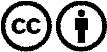 Распространение и переработка желательно с указанием названия! При этом материал не может быть представлен вне контекста. Учреждения, финансируемые за счет государственных средств, не могут пользоваться ими без консультации. Нарушения могут преследоваться по закону.